 «МОЛОДЫЕ ПРОФЕССИОНАЛЫ»(WORLDSKILLS RUSSIA)КОНКУРСНОЕ ЗАДАНИЕ ОТБОРОЧНОГО Чемпионата на право участия IIIV региональный чемпионате «Молодые профессионалы» (WorldSkills Russia) в Красноярском крае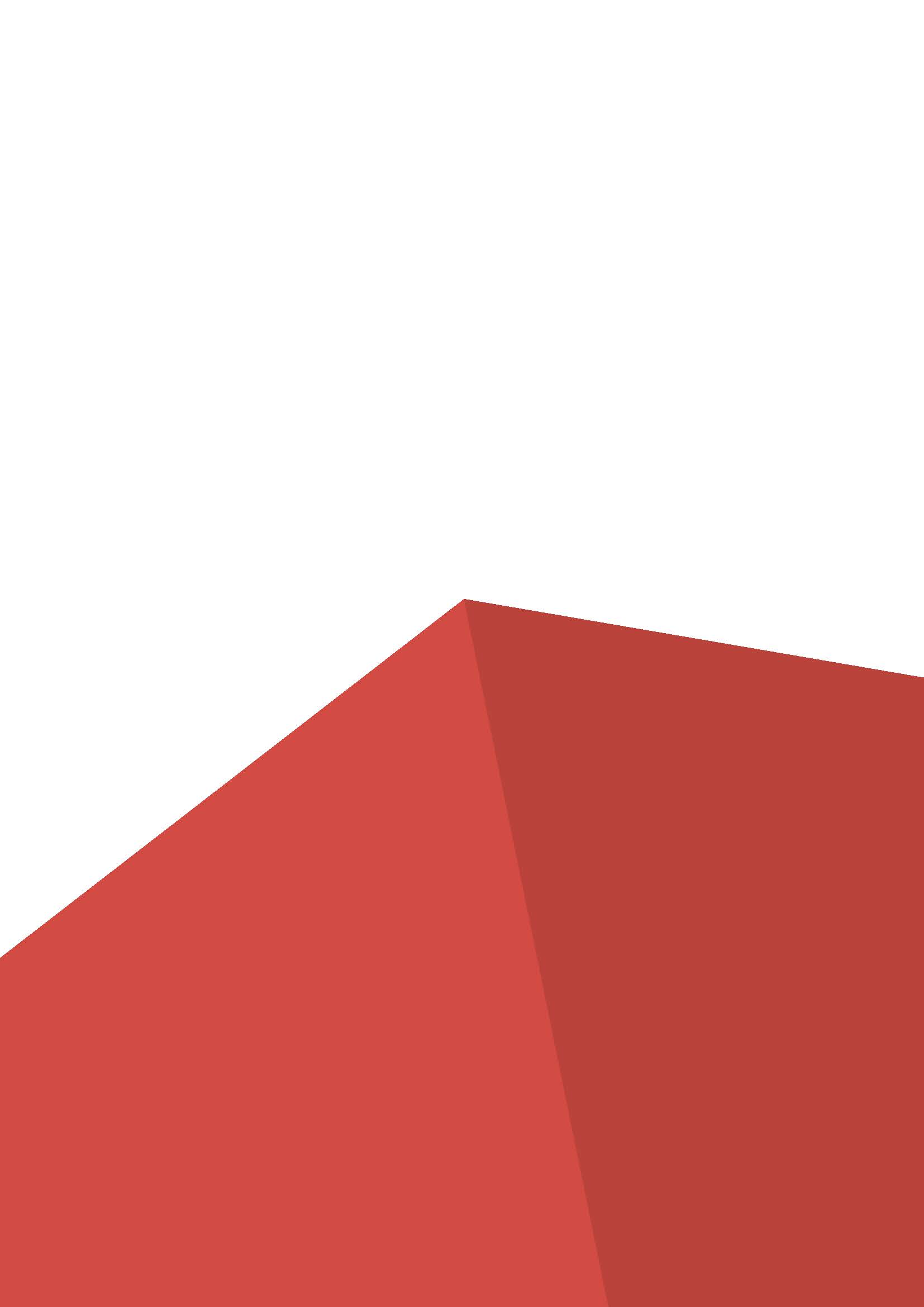 г. Красноярск 2020-2021 г.Ремонт и обслуживание легковых автомобилей Главный эксперт____________/Урюпин И.А./  ВВЕДЕНИЕ1.1. Название и описание профессиональной компетенции.      1.1.1 Название профессиональной компетенции: «Ремонт и обслуживание легковых автомобилей».      1.1.2. Описание профессиональной компетенции. Компетенция включает знания по следующим основным автомобильным узлам и агрегатам:      Электрические и электронные системы    Коробка передач (механическая часть)1.2. Область применения    1.2.1. Каждый Эксперт и Участник обязан ознакомиться с данным Конкурсным заданием.  1.3. Сопроводительная документация    1.3.1. Поскольку данное Конкурсное задание содержит лишь информацию, относящуюся к соответствующей профессиональной компетенции, его необходимо использовать совместно со следующими документами:     • «WorldSkills Russia», Техническое описание «Ремонт и обслуживание легковых автомобилей».     • «WorldSkills Russia», Правила проведения чемпионата     • Принимающая сторона – Правила техники безопасности и санитарные нормы.ФОРМЫ УЧАСТИЯ В КОНКУРСЕИндивидуальный конкурс.ЗАДАНИЕ ДЛЯ КОНКУРСАУчастник должен самостоятельно выполнить модули, выбранные из подраздела 2.3.2 Технического описания компетенции «Ремонт и обслуживание легковых автомобилей». Каждый модуль может состоять из одной или нескольких частей, содержащихся в этом разделе; Каждый модуль включает в себя:  Описание задания;  Инструкция для участника по прохождению задания;  Листок отчета участника (при необходимости);  Инструкции для руководителя конкурсного участка. МОДУЛИ ЗАДАНИЯ И НЕОБХОДИМОЕ ВРЕМЯМодули и время сведены в таблице 1 Таблица 1. Модуль 1. «С» Электрические и электронные системы.Автомобили:       XTA217230C0222868Конкурсанту необходимо провести диагностику электрооборудования автомобиля, определить неисправности и устранить. Результаты записать в лист учёта.Модуль 2.  «D»  Коробка передач (механическая часть). КПП:  ВАЗ21093Конкурсанту необходимо провести разборку КПП, провести диагностику,  определить неисправности, провести необходимые измерения, устранить неисправности, провести сборку КПП в правильной последовательности. Выбрать правильные моменты затяжки. Результаты записать в лист учёта.КРИТЕРИИ ОЦЕНКИВ данном разделе определены критерии оценки и количество начисляемых баллов (субъективные и объективные) таблица 2. Общее количество баллов задания/модуля по всем критериям оценки составляет 83.3. Таблица 2.Субъективные оценки - Не применимо.НЕОБХОДИМЫЕ ПРИЛОЖЕНИЯЗадания в модулях не повторяются. Для выполнения всех модулей, конкурсант имеет право использовать всё имеющееся на рабочем месте оборудование и инструмент. Если конкурсант не выполнил задание в одном из модулей, к нему вернуться он не может. Задание считается выполненным, если все  модули сделаны в основное время, в полном объёме и автомобиль, агрегат, узел находятся в рабочем состоянии. На всех рабочих местах будут установлены компьютеры, в которых будут заложены технологические карты (электросхемы автомобиля, блоки управления автомобилем, разборка – сборка КПП и т. д.). После выполнения задания конкурсант должен получить подтверждение эксперта на выполнение следующего задания. Время начала и окончания выполнения задания (включая паузы и т.п.) проставляет эксперт. Участник должен убедиться в том, что время начала указано корректно. Методика оценки результатов определяется экспертным сообществом в день начала проведения чемпионата. Конкурсанты, не имеющие спец. одежду, спец. обувь, очки, перчатки, не прошедшие инструктаж по технике безопасности, охране здоровья к выполнению задания допускаться НЕ БУДУТ. Эксперты не прошедшие инструктаж по технике безопасности, охране здоровья, не имеющие спец. обувь, спец. одежду, очки к работе на площадке не допускаются.№ п/пНаименование модуляРабочее времяВремя на задание1Электрические и электронные системыС1, С2, 1 ч2Коробка передач (механическая часть)С1, С2, 1 чКритерийКритерийБаллыБаллыБаллыМнение судейИзмеримаяВсегоCЭлектрические и электронные системы16.716.7DКоробка передач (механическая часть)16.716.7Всего33,433,4